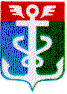 РОССИЙСКАЯ ФЕДЕРАЦИЯПРИМОРСКИЙ КРАЙ
ДУМА НАХОДКИНСКОГО ГОРОДСКОГО ОКРУГА                                                               РЕШЕНИЕ__.__.2017                                                                                                         ПРОЕКТО порядке поступления заявления муниципального служащего Контрольно – счетной палаты Находкинского городского округа о невозможности по объективным причинам представить сведения о доходах,  расходах, об имуществе и обязательствах имущественного характера своих супруги (супруга) и несовершеннолетних детей1. Настоящий порядок поступления заявления муниципального служащего Контрольно – счетной палаты Находкинского городского округа о невозможности по объективным причинам представить сведения о доходах,  расходах, об имуществе и обязательствах имущественного характера своих супруги (супруга) и несовершеннолетних детей разработан в соответствии с пунктом 3 части 1 статьи 3 решения Думы Находкинского городского округа от 15.12.2010 № 600-НПА «О Порядке образования комиссии по  соблюдению требований к служебному поведению муниципальных служащих и урегулированию конфликта интересов в органах местного самоуправления Находкинского городского округа».2. В случае невозможности по объективным причинам представить сведения о доходах,  расходах,  имуществе и обязательствах имущественного характера своих супруги (супруга) и несовершеннолетних детей муниципальный служащий Контрольно – счетной палаты Находкинского городского округа подает на имя председателя комиссии по соблюдению требований к служебному поведению муниципальных служащих  Контрольно – счетной палаты Находкинского городского округа и урегулированию конфликта интересов заявление о невозможности по объективным причинам представить сведения о доходах, расходах, об имуществе и обязательствах имущественного характера своих супруги (супруга) и несовершеннолетних детей (далее - заявление). Заявление составляется по форме согласно приложению к настоящему решению.К заявлению прилагаются все имеющиеся у муниципального служащего Контрольно – счетной палаты Находкинского городского округа документы, подтверждающие объективность причин непредставления сведений о доходах, об имуществе и обязательствах имущественного характера супруги (супруга) и несовершеннолетних детей.3. Поступившее в Контрольно – счетную палату Находкинского городского округа заявление,   подлежит регистрации у специалиста, ответственного за  ведение делопроизводства. 4. Специалист, ответственный за  ведение делопроизводства в Контрольно – счетной палате Находкинского городского округа, ставит заявление на учет и не позднее следующего рабочего дня со дня поступления передает заявление председателю комиссии по соблюдению требований к служебному поведению муниципальных служащих Контрольно – счетной палаты Находкинского городского округа и урегулированию конфликта интересов для организации подготовки к заседанию комиссии.5. Рассмотрение заявления осуществляется в соответствии с решением Думы Находкинского городского округа от 15.12.2010 № 600-НПА «О Порядке образования комиссии по  соблюдению требований к служебному поведению муниципальных служащих и урегулированию конфликта интересов в органах местного самоуправления Находкинского городского округа».6. Настоящее решение вступает в силу со дня его официального опубликования.Председатель  Думы Находкинского городского округа                                                           Е.И. Воронин								         Приложение                                                                                                к  проекту решения 								        Думы                                                                                                Находкинского                                                                                               городского округа						                                                                                                     Председателю комиссии                                                                                              по  соблюдению требований к служебному поведению муниципальных служащих Контрольно – счетной палаты  НГО и урегулированию конфликта интересов                                          от _________________________________                                                                                                       (Ф.И.О., адрес места жительства, телефон)Заявление о невозможности по объективным причинам представить сведения о доходах,  расходах, об имуществе и обязательствах имущественного характера своих супруги (супруга) и несовершеннолетних детейЯ, ________________________________________, замещающий(ая) должность _______________________________________________________________________(наименование должности)в Контрольно-счетной  палате Находкинского городского округа ____________________________________________________________________,(аппарате Контрольно – счетной палаты Находкинского городского округа)сообщаю, что не имею возможности представить следующие сведения:_______________________________________________________________________                             (указать какие)супруги (супруга)/несовершеннолетних детей _______________________________________________________________________________________________________(Ф.И.О. супруги (супруга)/несовершеннолетних детей)по объективным причинам: _______________________________________________(указать каким)что подтверждается______________________________________________________.(обоснование объективности причин)Приложение: (документы, подтверждающие объективность причин непредставления сведений)________________                                                             _________________________                   (дата)                                                       